2020年全国职业院校技能大赛改革试点赛花艺赛项插 花 花 器 与 辅 材 插花花器盘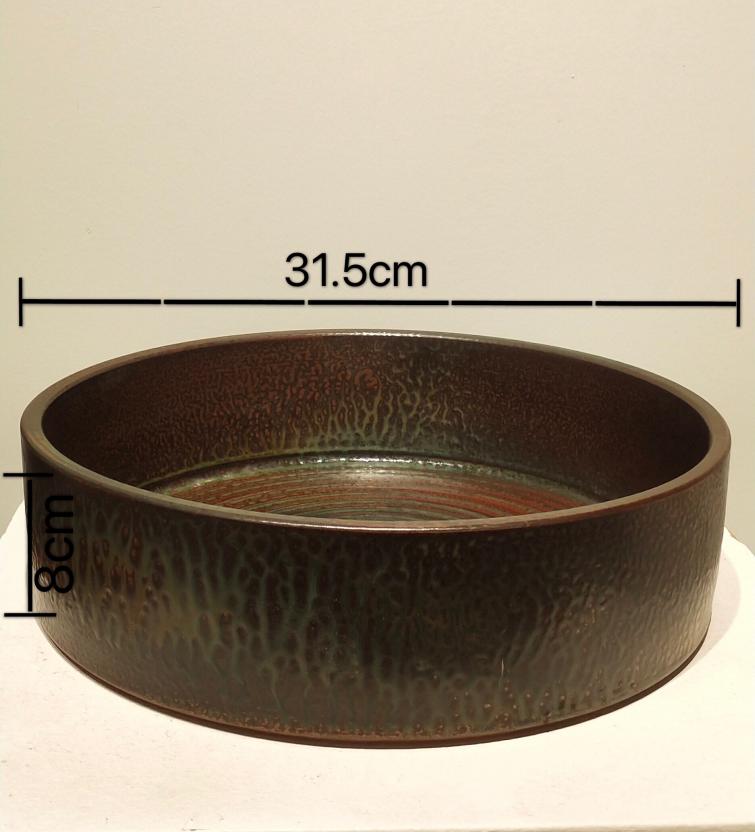 瓶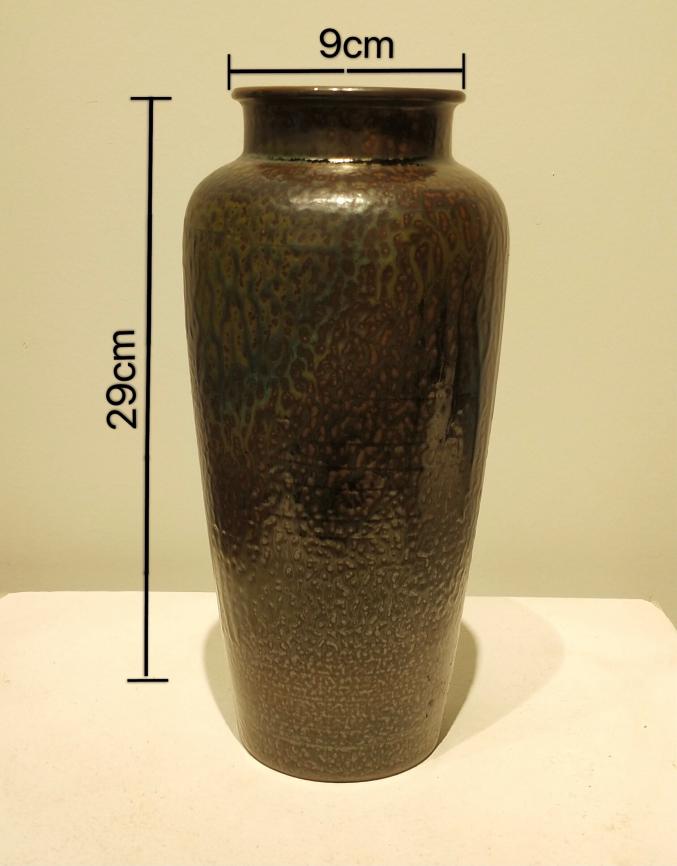 筒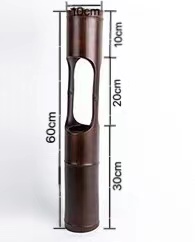 碗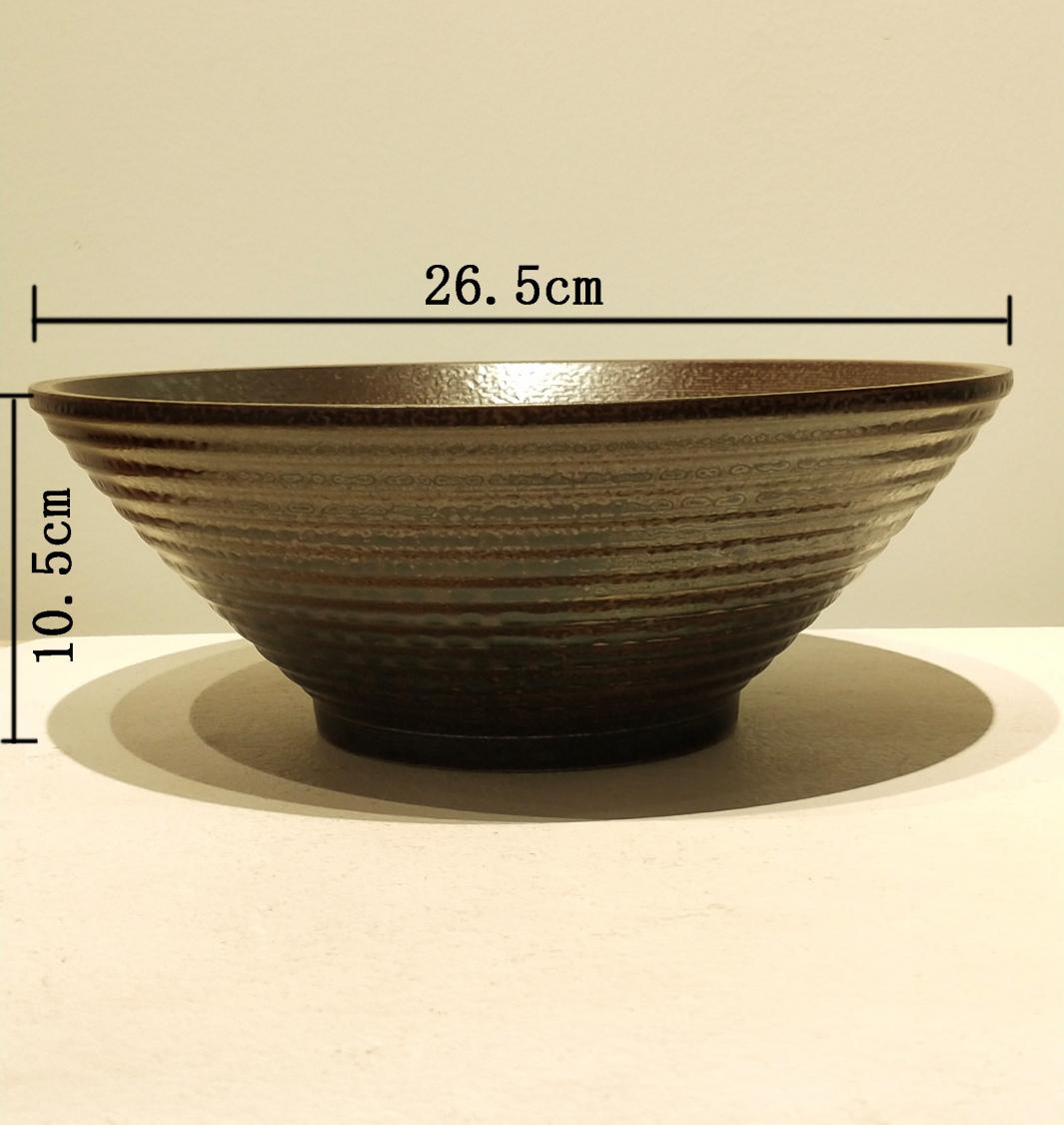 篮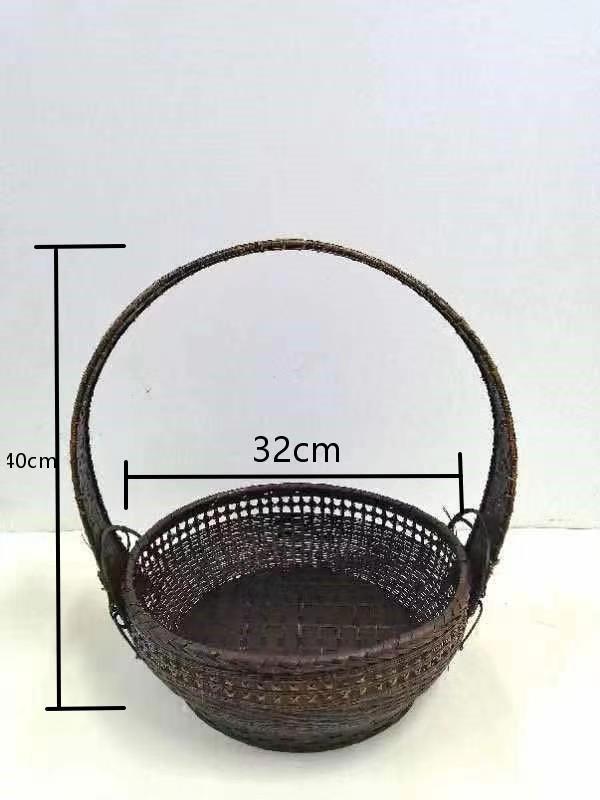 缸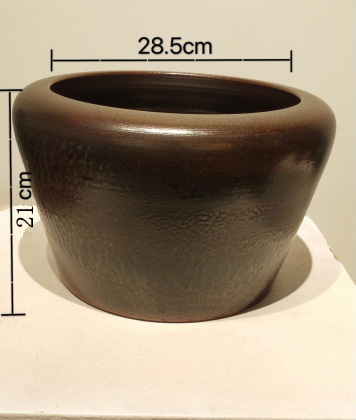 玻璃瓶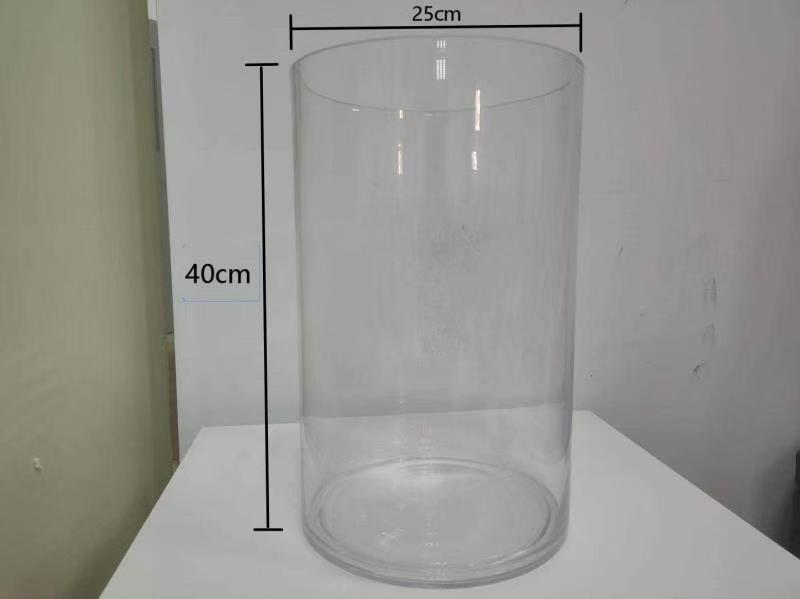 花环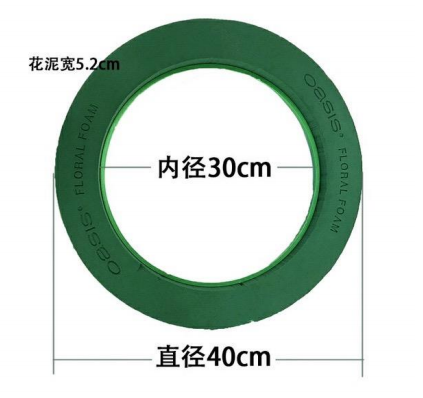 剑山（8cm 2个 、9.5cm 1个）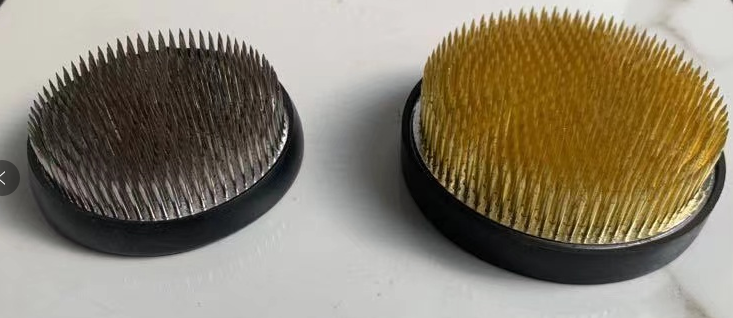 辅材1、12mm*55mm玻璃试管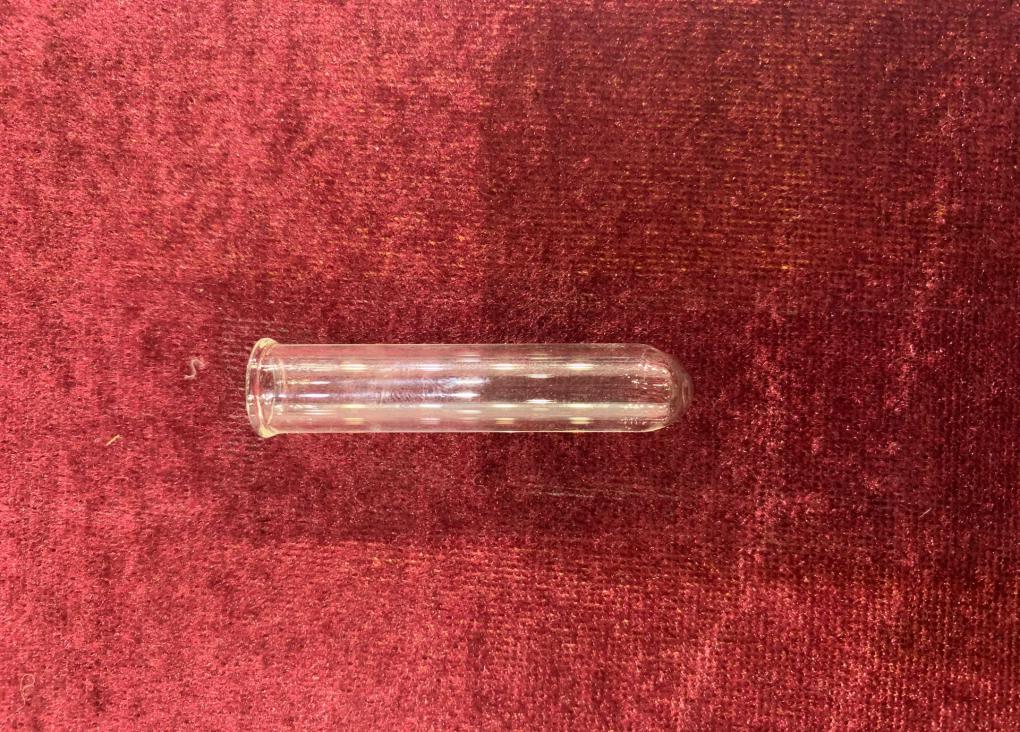 2、15mm*80mm玻璃试管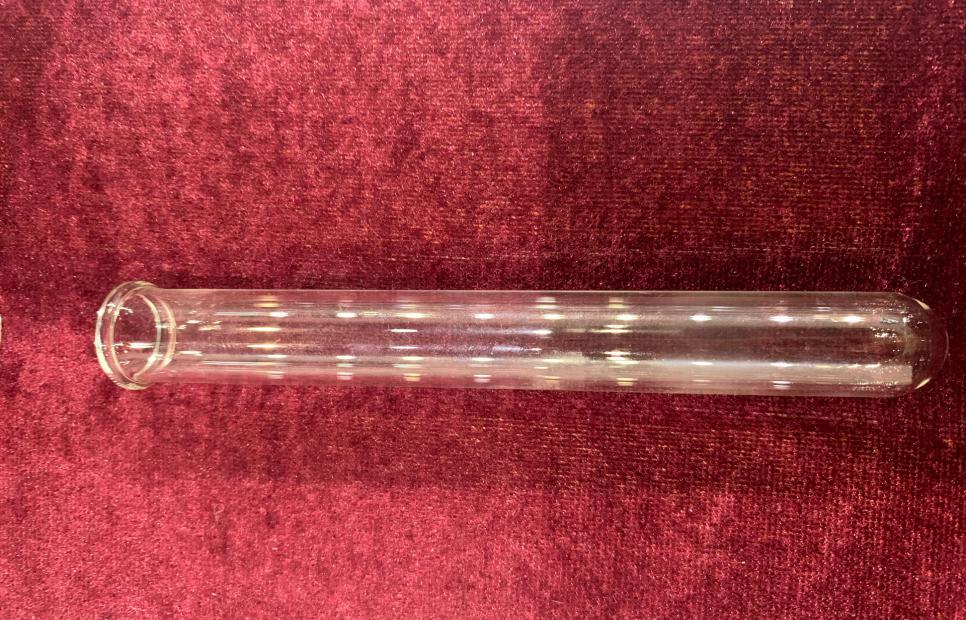  3、20mm*140mm玻璃试管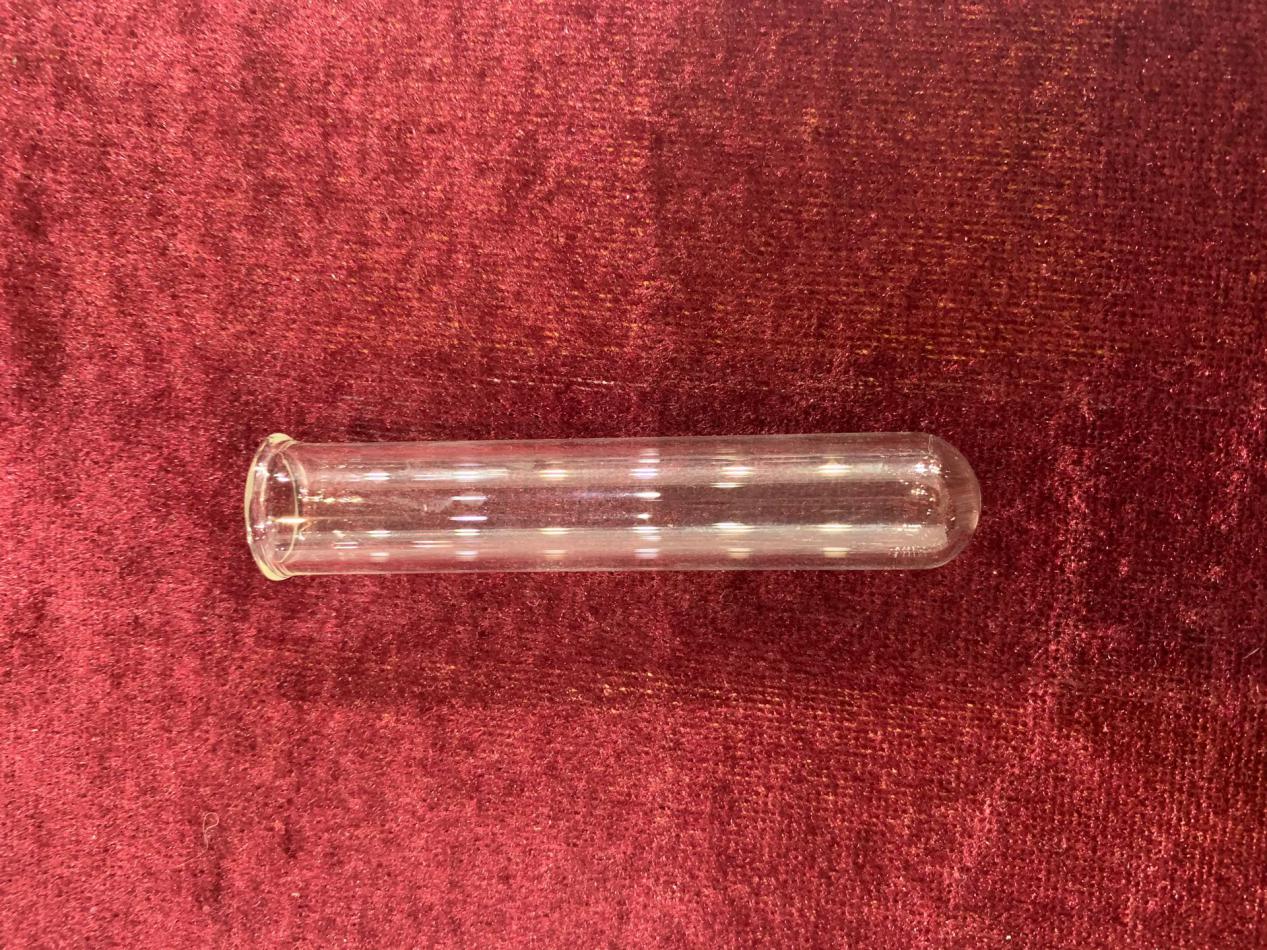 4、30mm*125mm玻璃试管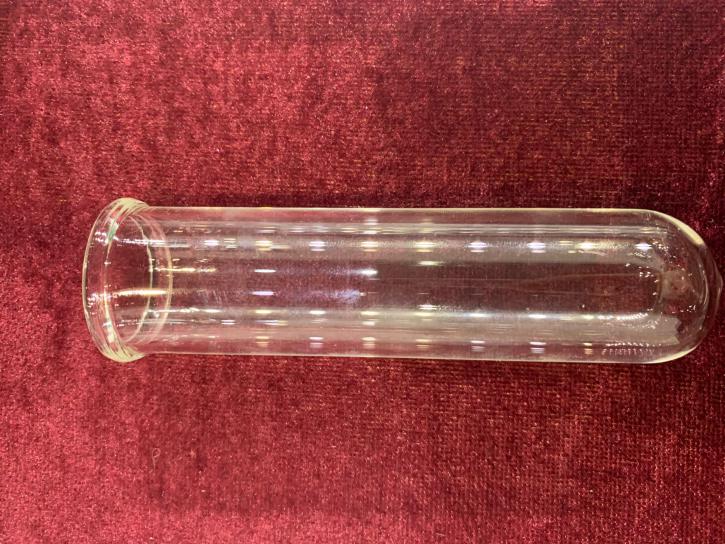 5、花泥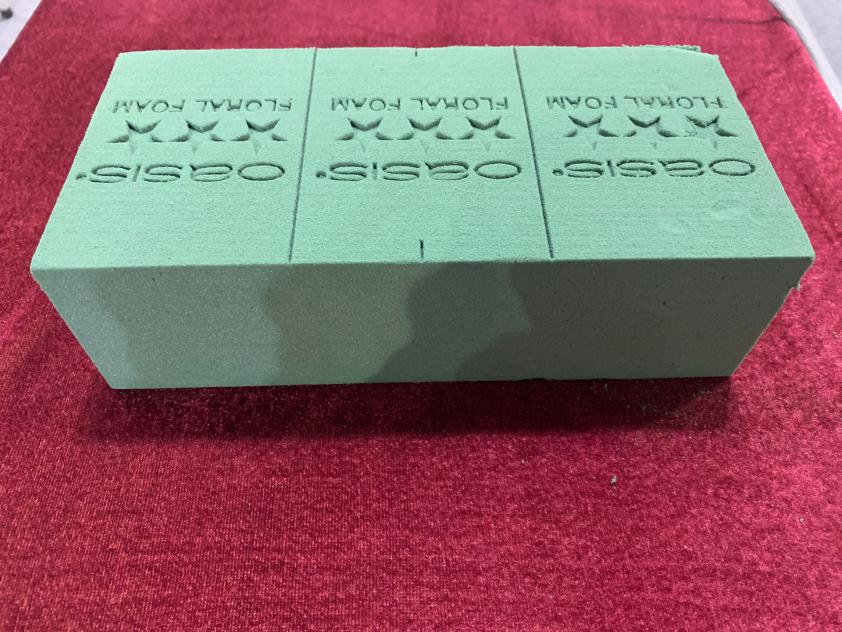 6、铝丝1mm银色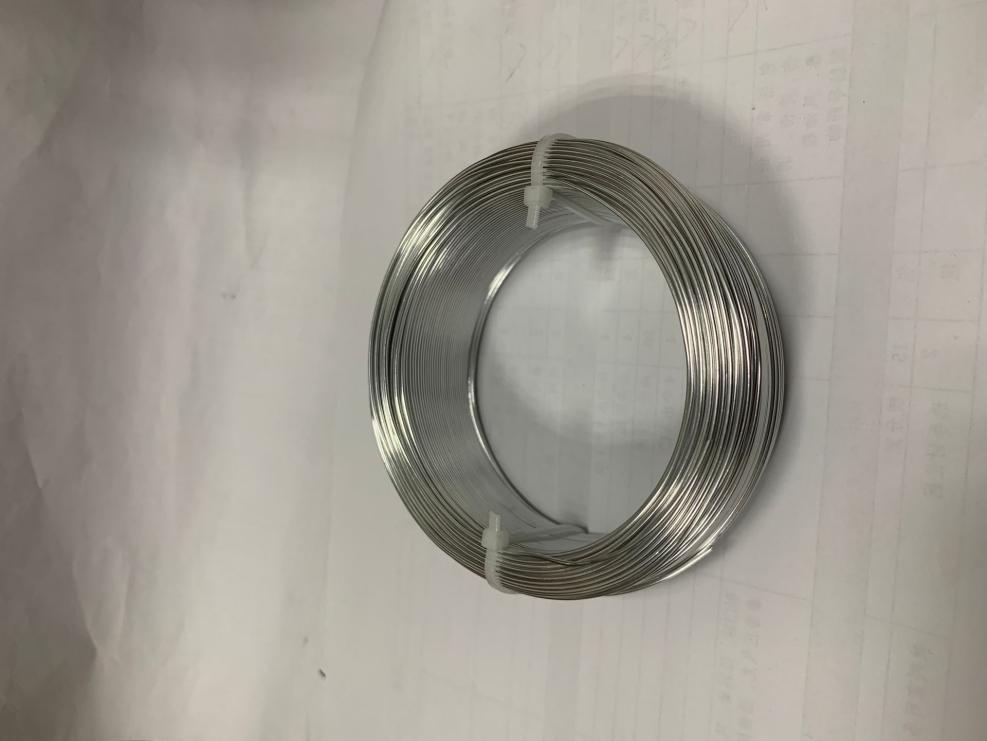 7、铝丝2mm金色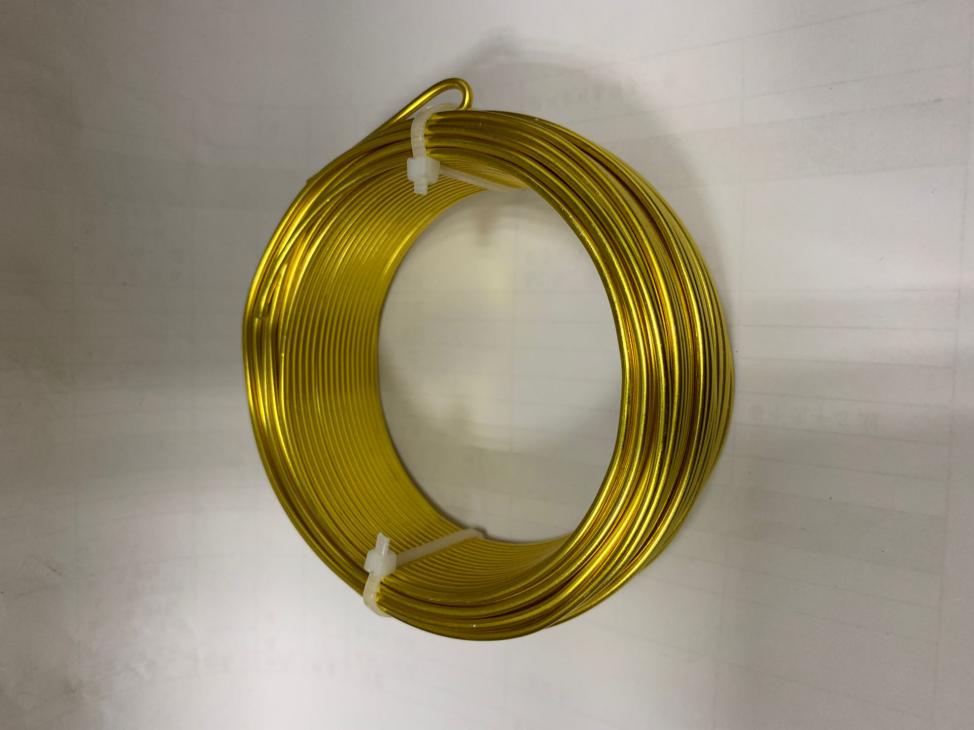 8、铝丝3mm黑色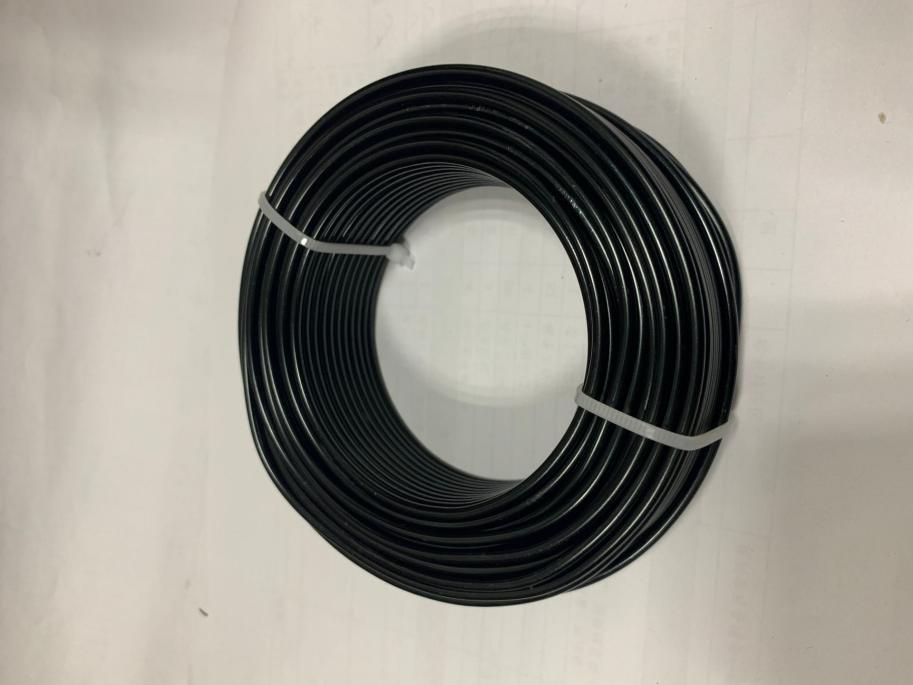 9、铁丝（6包，16＃咖啡色和裸色、18＃咖啡色和裸色、20＃、22＃绿铁丝）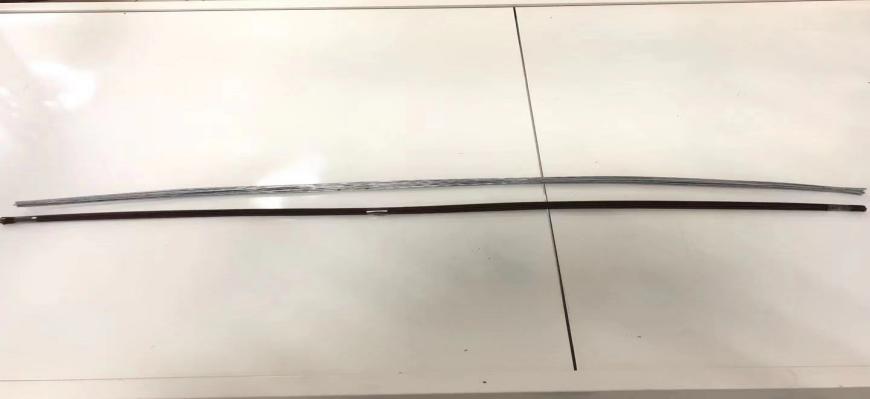 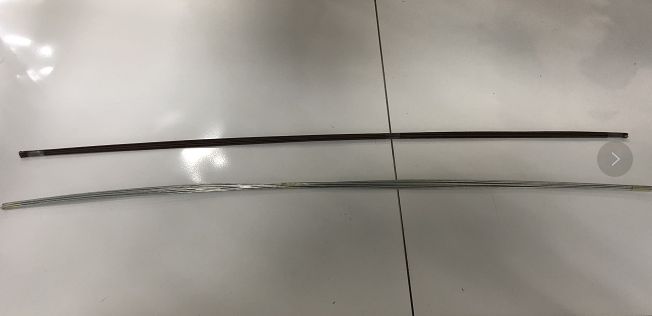 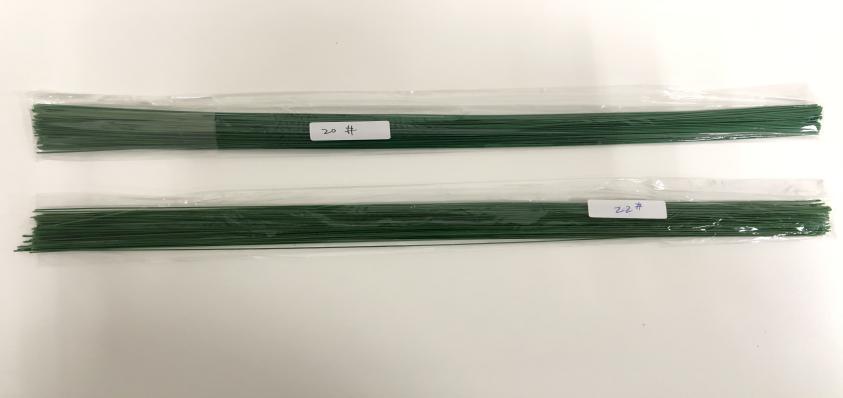 10、铜丝（裸铜色，金色，银色）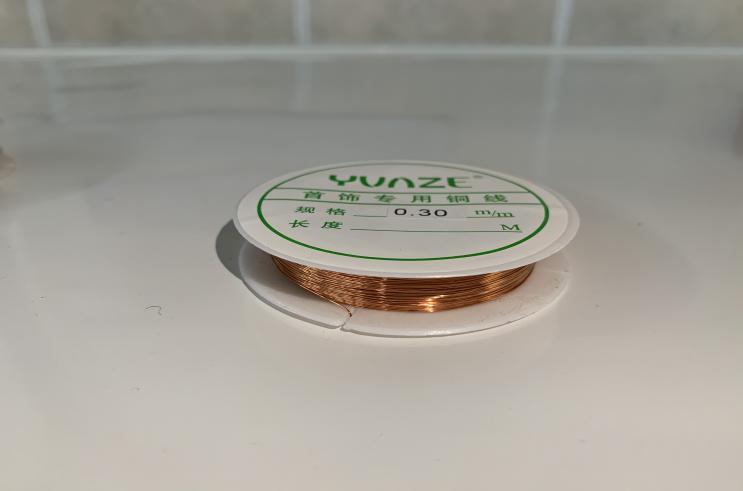 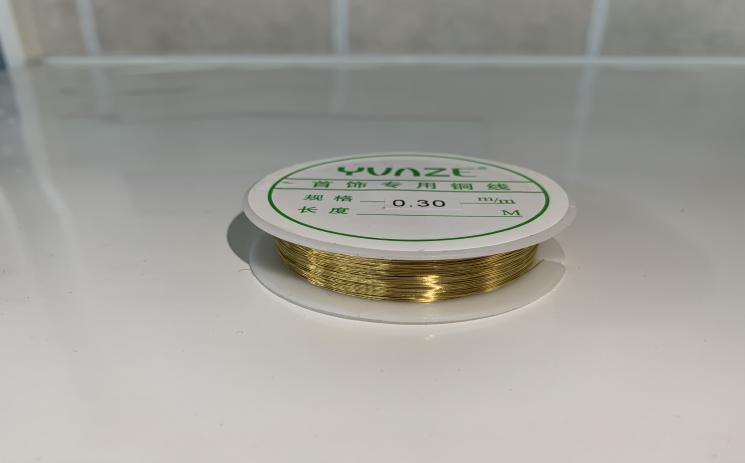 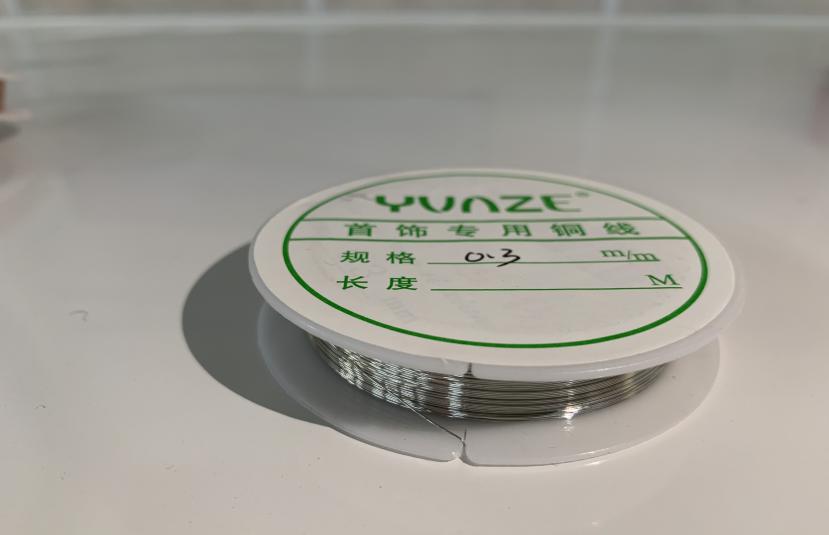 11、鲜花胶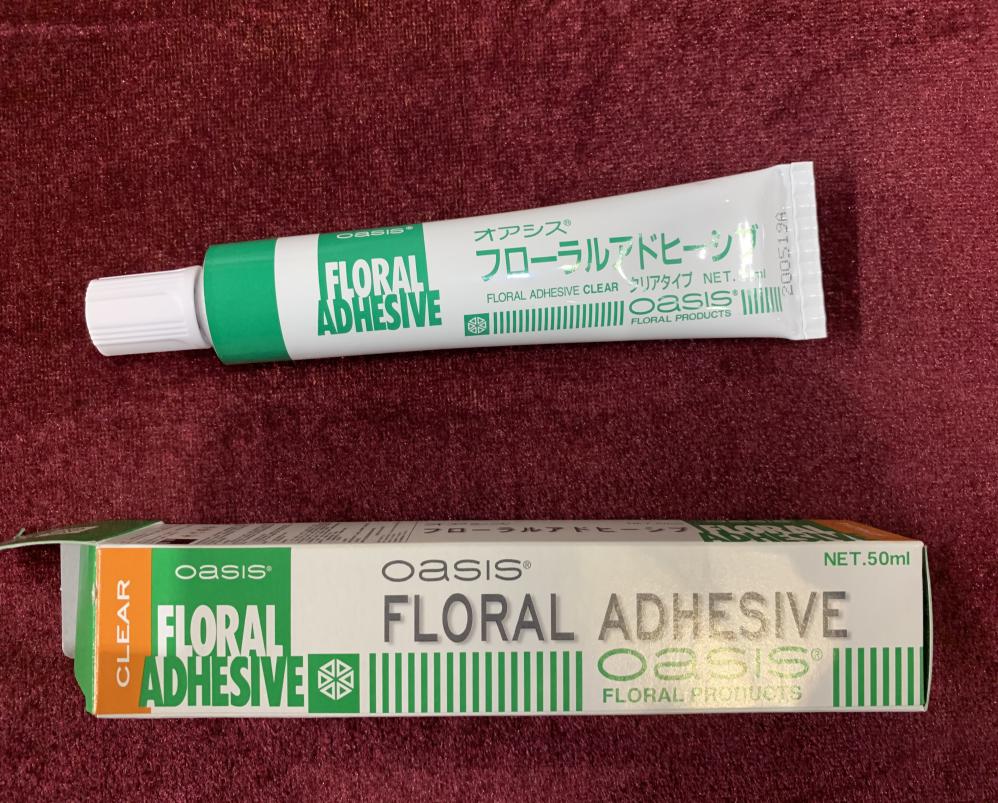 12、透明包装纸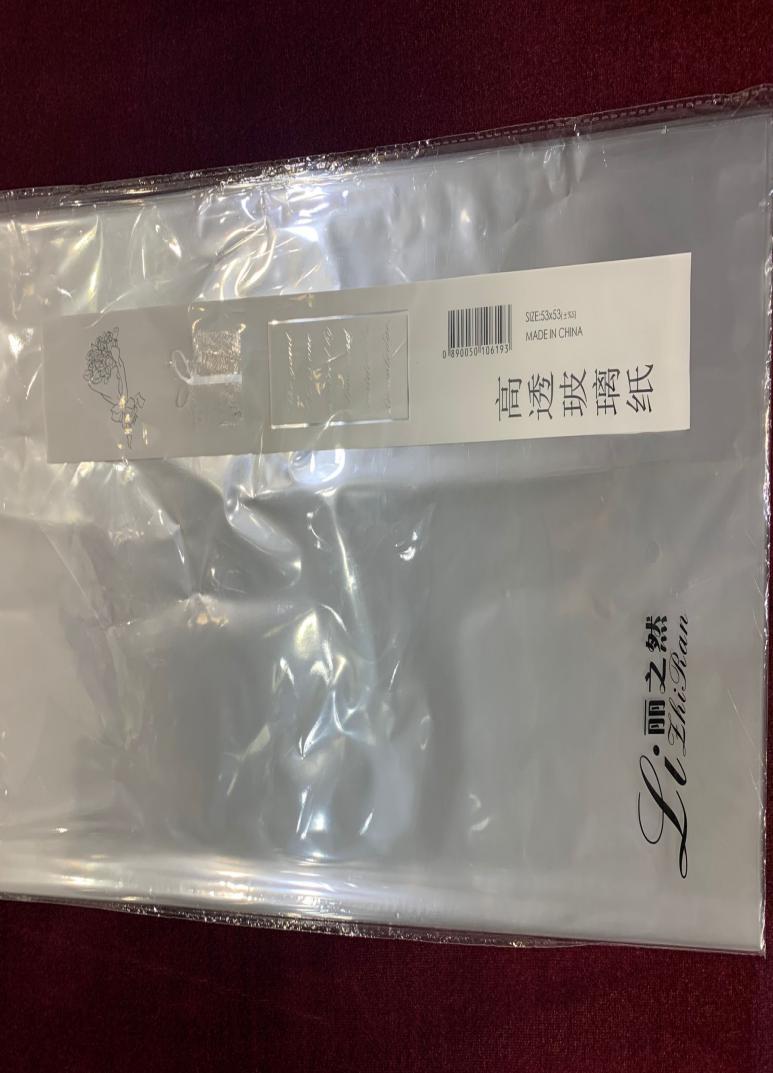 13、包装纸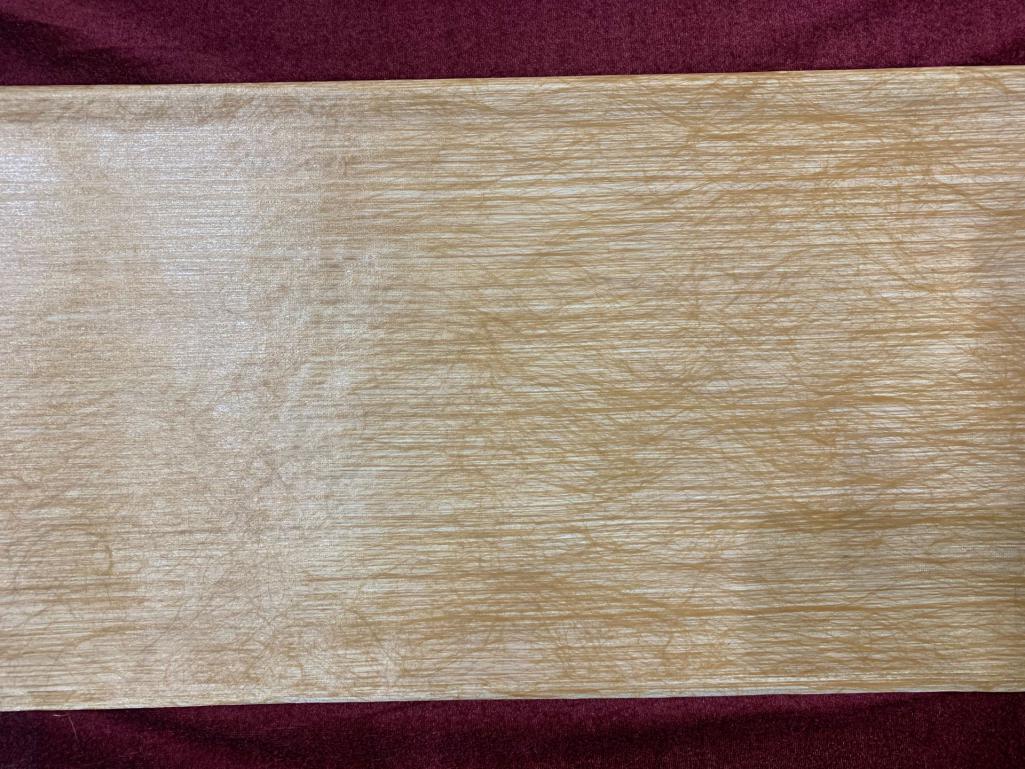 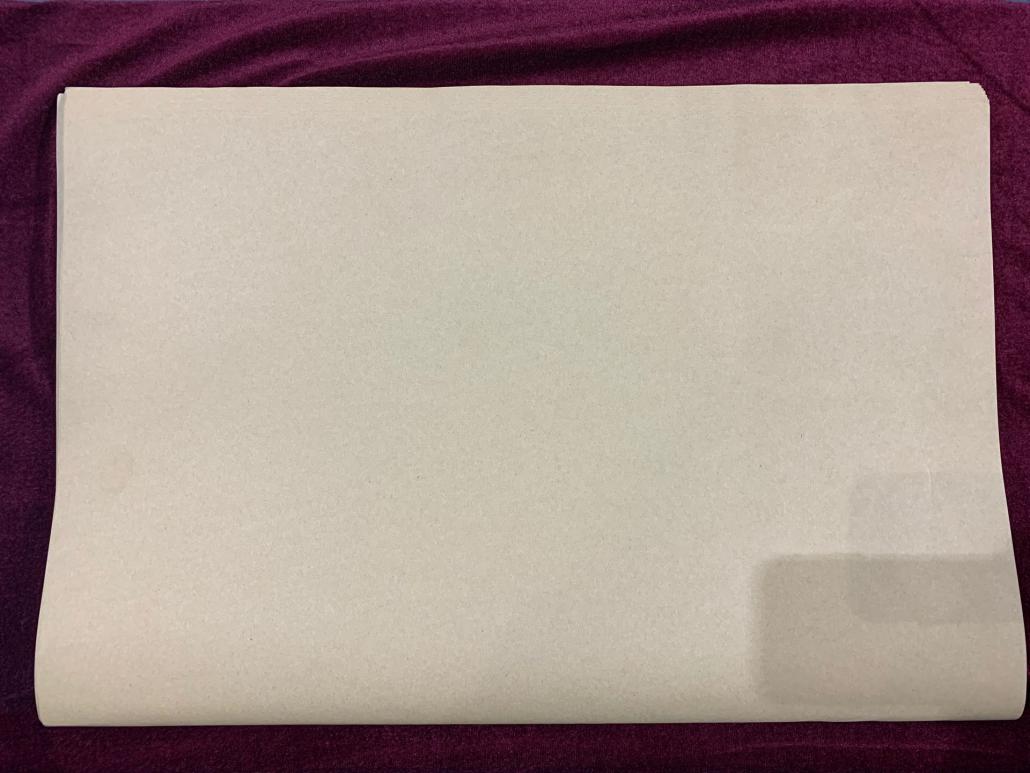 14、胶带（绿色、褐色）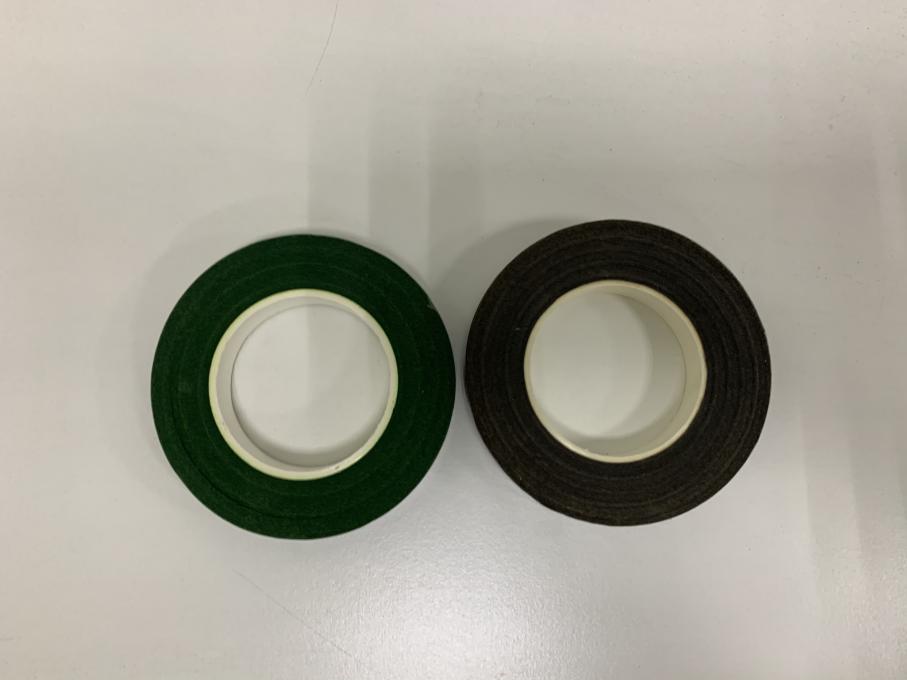 15、环保铁丝（1卷）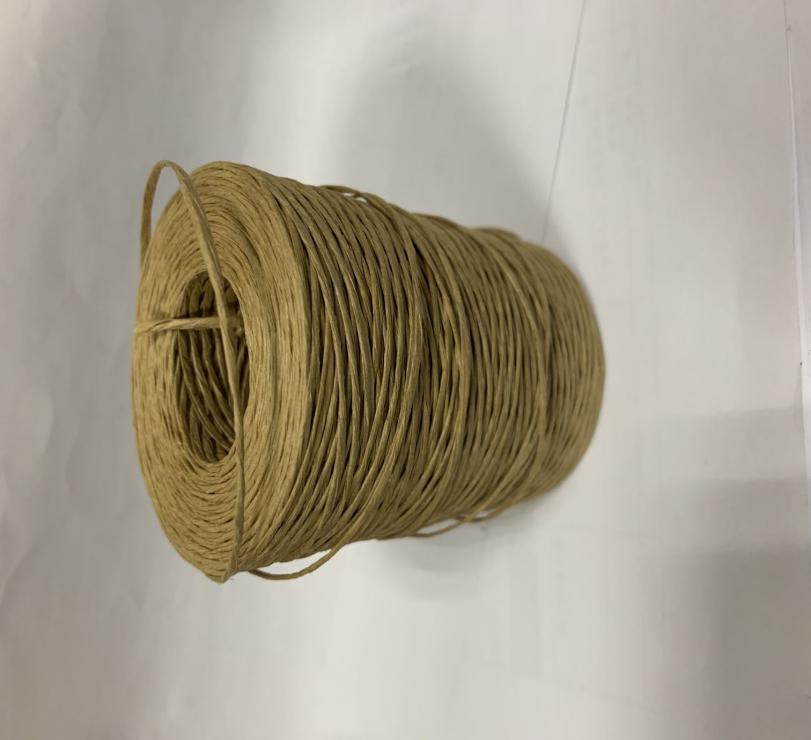 16、藤包铁丝（绿色 咖啡色各1卷）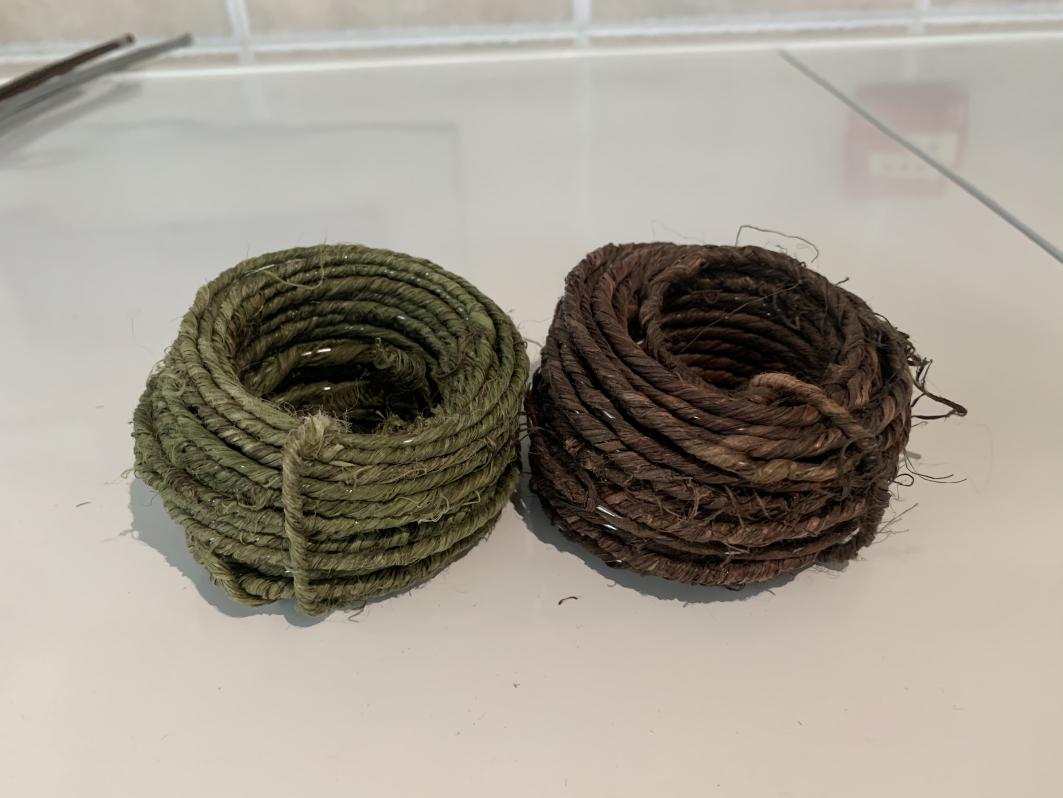 17、麻绳（1卷）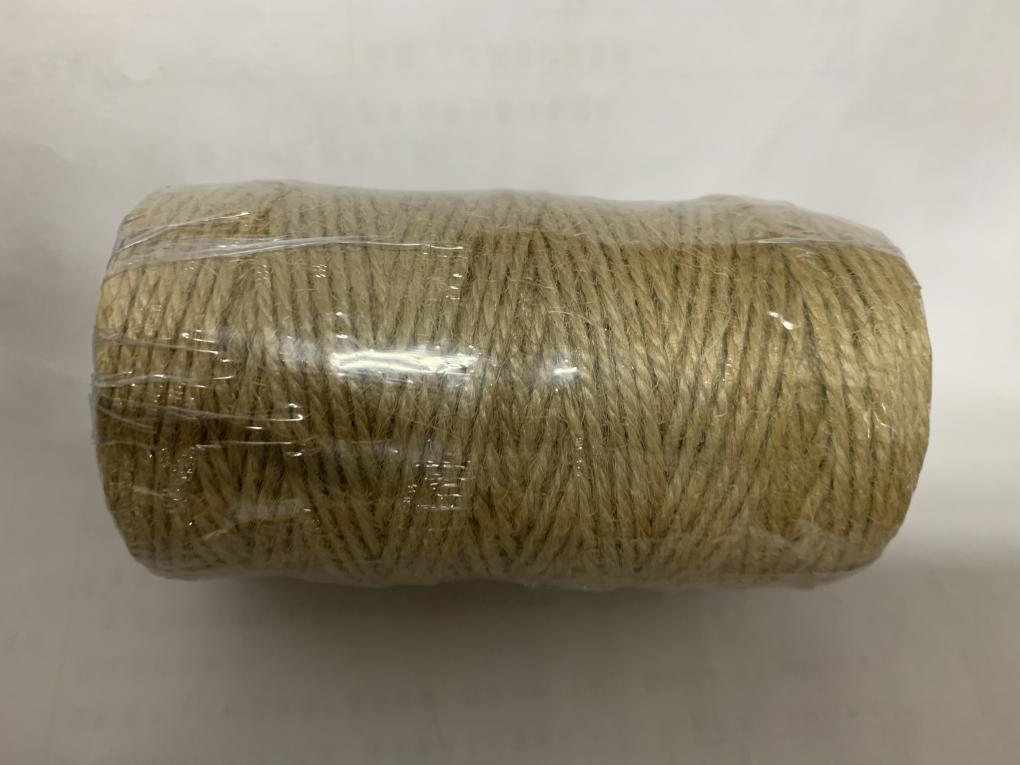 18、毛线（蓝色）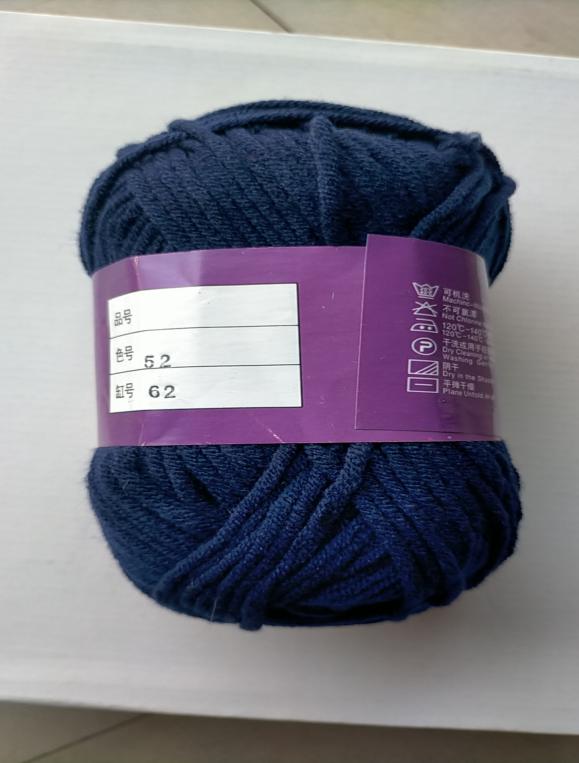 19、树皮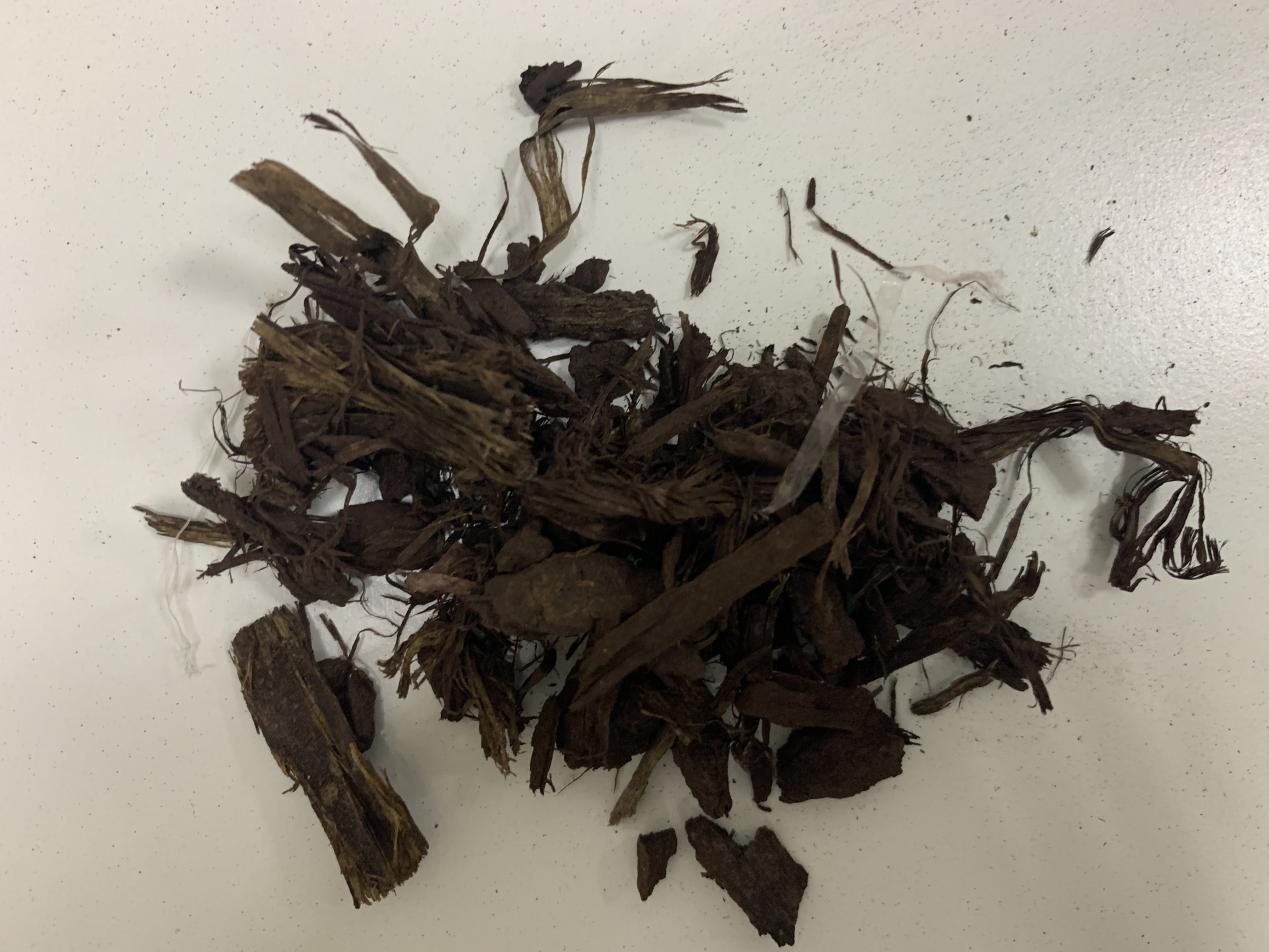 20、营养土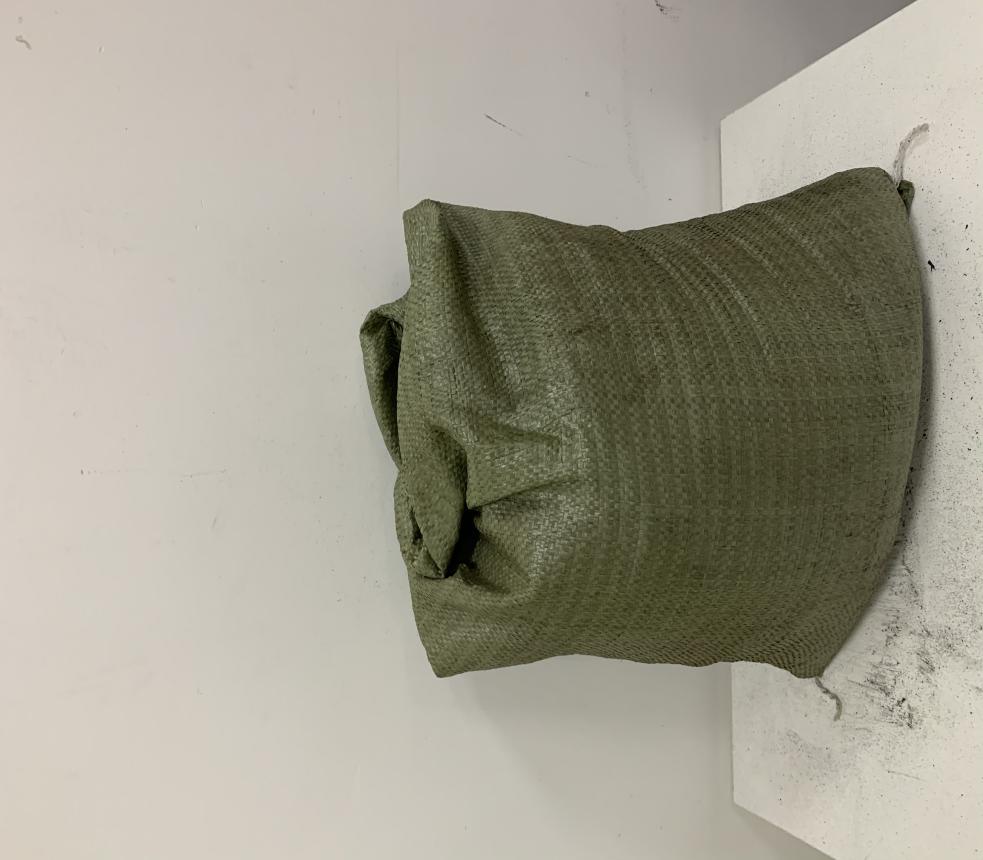 21、石子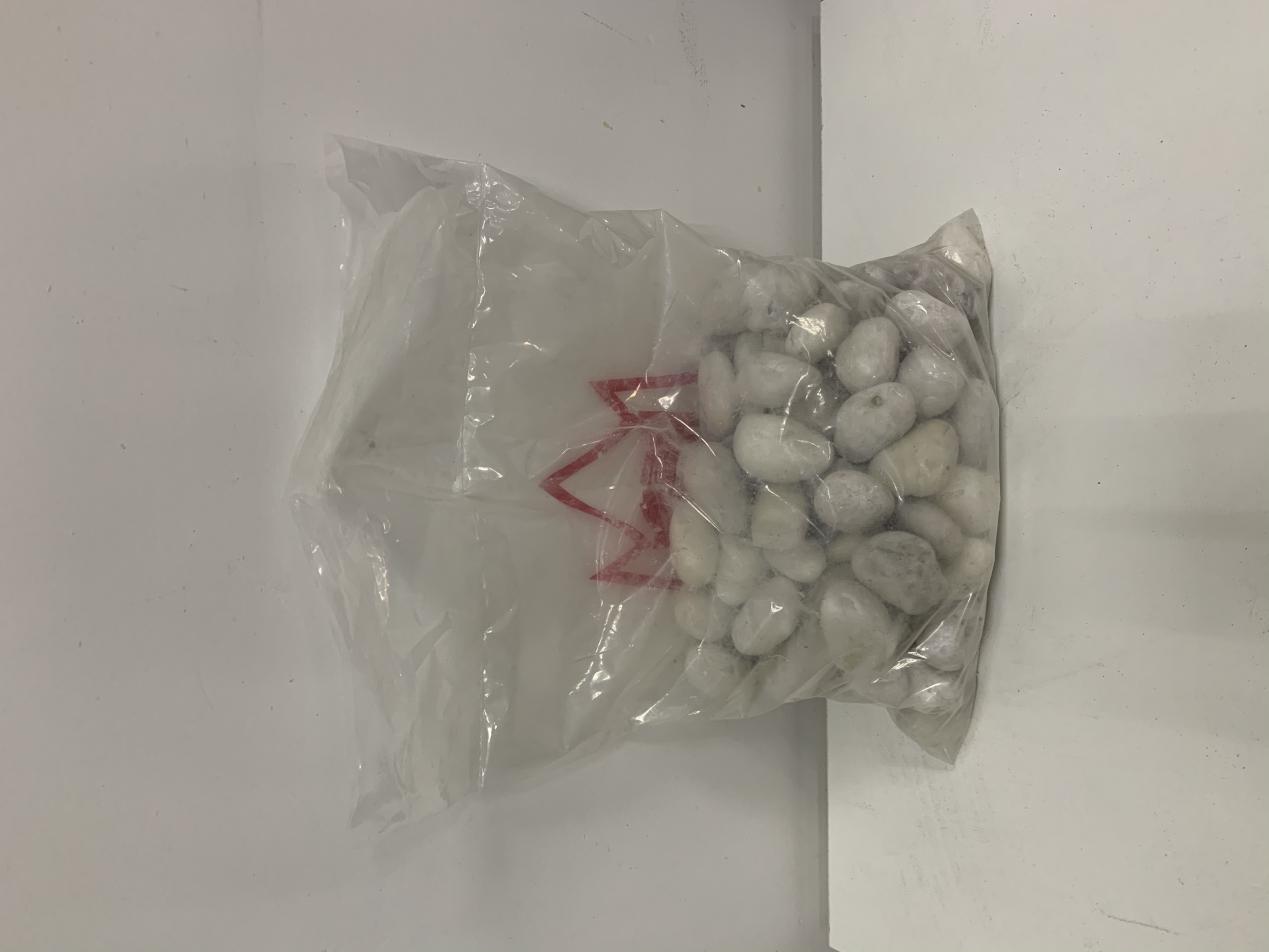 22、牛皮筋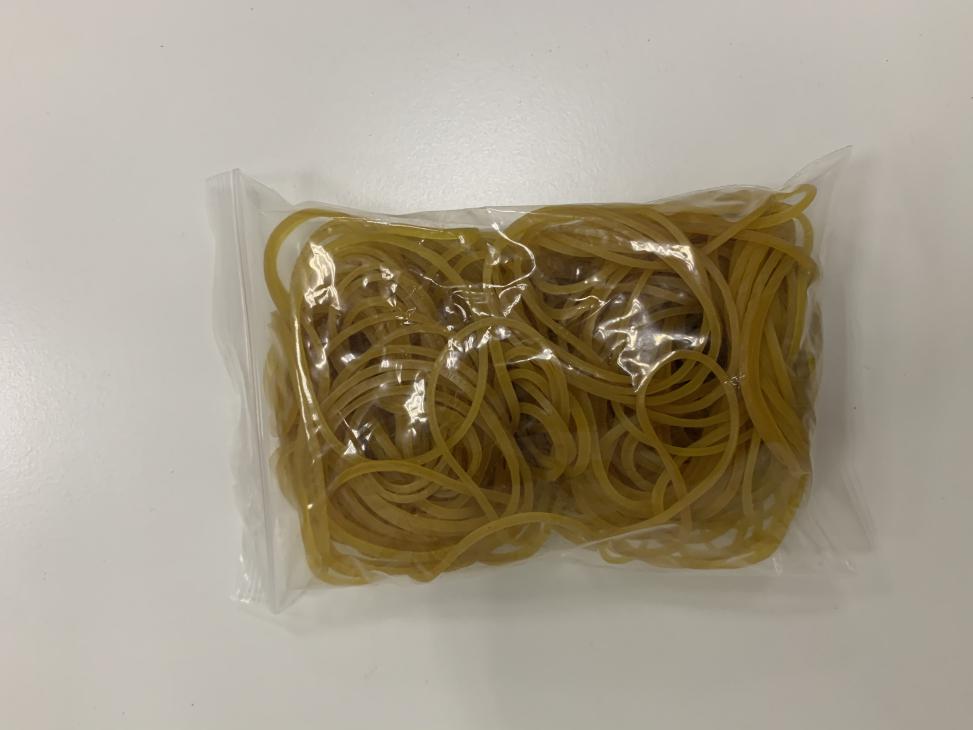 23、绑带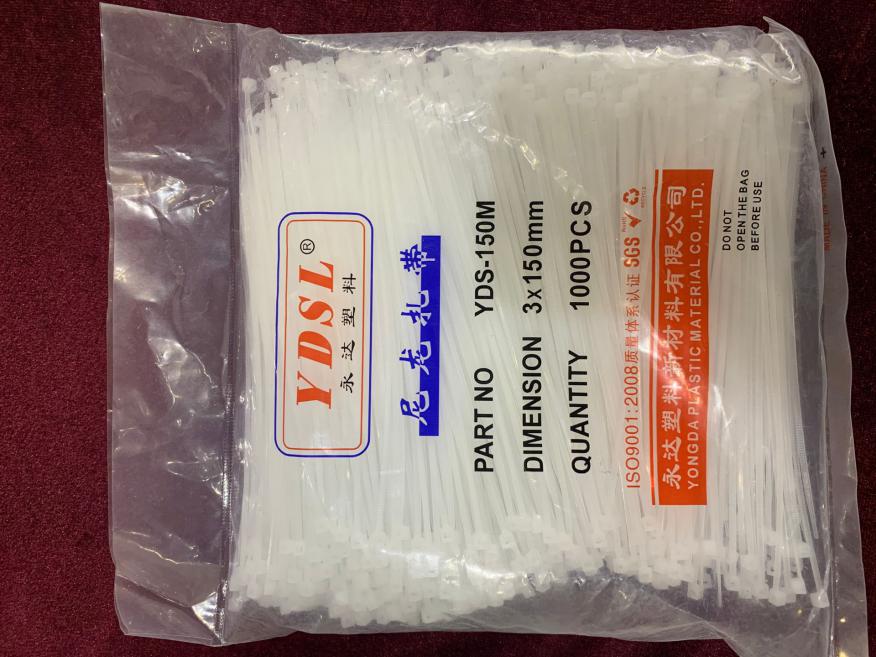 24、装饰带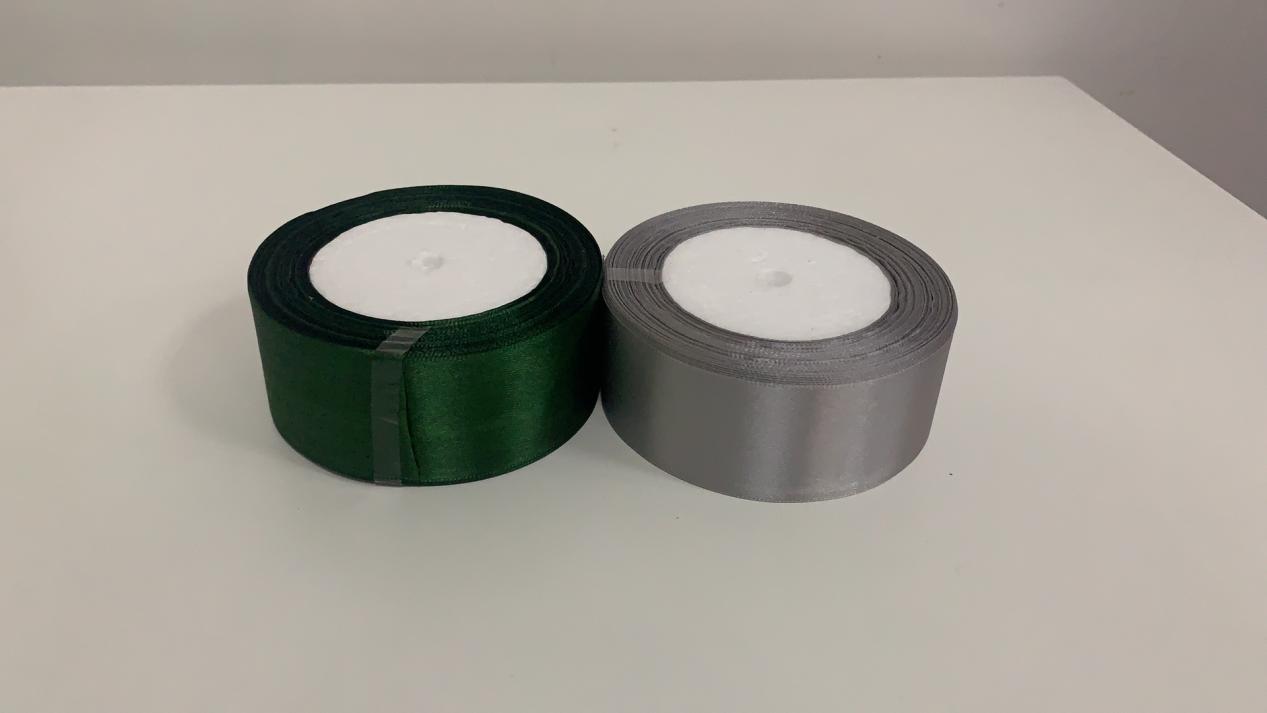 三、模特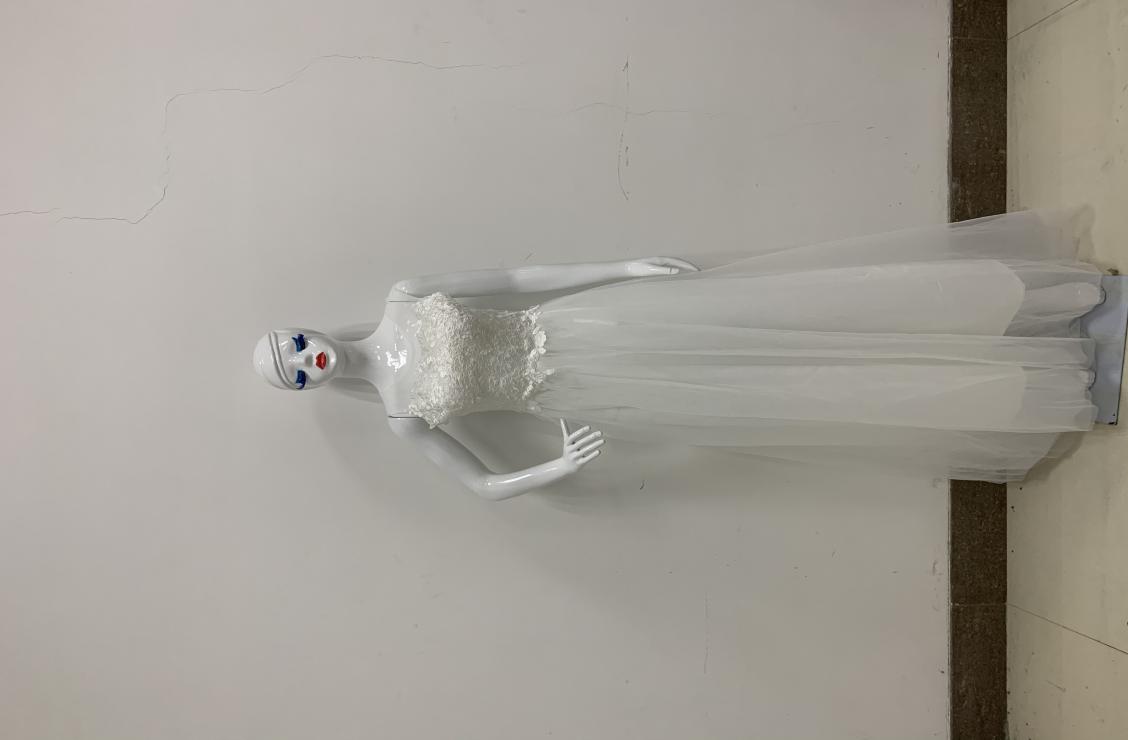 四、其他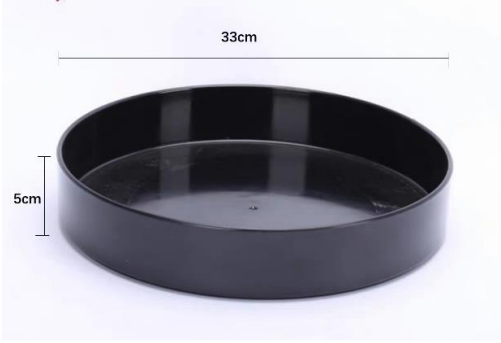 